REQUESTS FOR THE HOLY QURANVOL. 16COMPILED BY DR UMAR AZAMMANCHESTER, UKJULY 2011Quran MajeedReply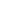 Could I have a copy of Quran Majeed. With kindest regards,


M. A. K. Lodhi
Professor
Department of Physics, MS 1051
Texas Tech University
Lubbock, TX 79409 USA
Tel 806 742 3778, Fax 806 742 1182
a.lodhi@ttu.edu………………………………………………………Holy QuranReplySalam,Pls send me the link to the soft copy of the Holy Quran.RegardsKazeem

-- 
Kazeem Durodoye, PhD|CISM

Chief Consulting Officer
KKD Consulting Limited
Lagos, Nigeria
http://www.kkd-consulting.com………………………………………………………………need quranReply…………………………………………………………………(no subject)Reply………………………………………………………………………AOAReplySir i want a soft copy of Holly Quran in which all things such that all Rukuat, Surah number, Simbles where to stop and where to continue and urdu translationTHanks……………………………………………………………………..request for quran softcopyReply……………………………………………………………………soft copy of holy QuranReplyAsslamoalykum wa rehmatullah wa barakatuh 

please send me a copy of soft copy of Quran e Karim


JAZAKALLAH

almass………………………………………………………………………request fot soft Holy Quraan soft copyReplyJazzakallah wa Khair!Brother Faiaz.…………………………………………………………Request Free Soft Copy of the Holy QuranReply…………………………………………………..(no subject)Reply……………………………………………………..Request for soft copyReply…………………………………………………….Request for Holy QuranReplyAAWW.Please forward to me a soft copy of the Holy Quran.Ramadan Kareem.
 Dr. Taofeeq A. IGE
Dept. of Medical Physics
National Hospital
Abuja. FCT900001.
NIGERIA.
Tel.:+234-9-2908846
Fax: +234-9-2908846
Mobile:+234-802-3057308 ; +234-809-7519607.…………………………………………………….(no subject)Reply……………………………………………………………….(no subject)Reply……………………………………………………………………….o subject)Reply………………………………………………………………………request for a softcopy of QuranReplyi wish to request for the soft copy of Holy Quran, i am a Muslim from Nigeria. i
will be very glad if request is considered. my email is muyigold@yahoo.com………………………………………………………………..Request for free soft copy of the holy QuranReplyAssalaamu alaikum,
Please kindly send me a soft copy of the holy Quran.
Thanks and ma assalam.

AbdulHakeem Akinloye………………………………………………………………….Soft Copy of QuranReplySalam,Please send me soft copy of the whole quran.Thanks,Usman………………………………………………………………….soft copy of quranReply………………………………………………………….opy of quranReplyplease send a copyof quran…………………………………………………….Request for Soft QuranReply………………………………………………………….YOUR MAIL HAVE BEEN RCVD !!! Re: Request Free Soft Copy of the Holy Quran!ReplyDear Sender,
Thankyou for writing in,
Thanks & Regards,
MUHAMMAD TARIQUE ATTARI
MUMBAI. INDIA
+917666002672……………………………………………………..REPLY Re: Request Free Soft Copy of the Holy Quran!ReplyI RECEIVE YOUR MAIL
THANKS
INSHA ALLAH Azzawajalla
NA GEEBAT KARENGE
NA GEEBAT SUNENGE
INSHA ALLAH Azzawajalla
www.dawateislami.net
www.madnichannel.com…………………………………………………..AAP KI MAIL MOSOOL HO GAI HAI.... Re: Request Free Soft Copy of the Holy Quran!Replyالسلام وعلیکم ورحمۃاللہ وبرکا تہ

غیبت کے خلاف جنگ
جاری رہے گی
ہم تو غیبت کریں نہ غیبت سُنیں
ان شاءاللہ عزوجل

AAP KI MAIL MOSOOL HO GAI HAI....

جزاک اللہ خیرا
KHADIM MAKTABA TUL MADINA JAHANZAIB ATTARI
MAKTABA TUL MADINA OVERSEAS
میل موصول ہونے پر
Reply
دیں اور تشویش سے نجات دے کر ثواب کے حقداربنئے۔
سلام مع الاکرام
مکتبۃ المدینہ بیرون ملک

Keep Watching MadaniChannel // دیکھتے رھئے مدنی
چینل

Donate your zakat, sadaqat, fitrah and other donations to Dawateislami
and acquire your share in this Madani work.

www.dawateislami.net | www.madanichannel.com

--
*السلام وعلیکم ورحمۃاللہ وبرکا تہ

غیبت کے خلاف جنگ
جاری رہے گی
ہم تو غیبت کریں نہ غیبت سُنیں
ان شاءاللہ عزوجل



جزاک اللہ خیرا
KHADIM MAKTABA TUL MADINA JAHANZAIB ATTARI
MAKTABA TUL MADINA OVERSEAS
میل موصول ہونے پر
Reply
دیں اور تشویش سے نجات دے کر ثواب کے حقداربنئے۔
سلام مع الاکرام
مکتبۃ المدینہ بیرون ملک*
*
*
*
Keep Watching MadaniChannel // دیکھتے رھئے مدنی
چینل

Donate your zakat, sadaqat, fitrah and other donations to Dawateislami and
acquire your share in this Madani work.

www.dawateislami.net | www.madanichannel.com
*……………………………………………………………..………………………………………………………………MAKTABATUL MADEENAReply                 786/92
       AS SALAAM,
       AAP KA MAIL MOU SUL HONE PAR AAP KO REPLY PESH KARDENGE AGAR TAKHIR HO TO USKE LIYE MUAFI KE TALABGAR HAI ...
       ALLAH HAFIZ

DAWATE ISLAMI KE SUNNATON KI TARBIYAT KE MADANI QAFLE ME SAFAR KARKE APNI PARESHANI KE LIYE DUA MANGE INSHALLAH TAALA MAAUSI NAHI HOGI
ARE U WAITING FOR A REAL FRIEND
      :PLEASE VISIT ON:                     www.dawateislami.net
                    SAGE SAGANE ATTAR……………………………………………………………….Yahoo! Auto ResponseReplyI am out of station and Insha Allah will continue the work soon . Remember in Prayers……………………………………………………………Request the Free Soft Copy of the Entire Holy Quran!ReplyFree Soft Copy of Holy Quraan NOW YOU CAN GET THE ENTIRE HOLY QURAN IN ONE E-MAIL ATTACHMENT!!! Put in a request to softcopyofquran@gmail.com to receive your own free attachment into your inbox.  Once you receive your attachment, you can:(i) Place the attachment onto your desktop so that you can read the Holy Quran even when off-line
(ii) Send the attachment on to friends/relatives
(iii) ‘Burn’ the attachment onto CD-ROM/DVD
(iv) Arrange for the attachment to be added onto Internet websites  DR UMAR AZAM……………………………………………………………..Request For Free Soft Copy of the Entire Holy Quran!‏ReplyMy DearAsalam-o-Alaikum,Kindly send me Free Soft Copy of the Entire Holy Quran!‏Regards!
Wasalam!
From:Mirza Babur Naveed Baig.Chief Editor / PublisherDaily "Views On News" Rawalpindi &Daily "Views On News" IslamabadMobile: 0323-5464773Islamabad……………………………………………………………RequestReplyi want a soft copy of holy quran.Please send me the soft copy as soon as possibel.………………………………………………………………Soft copy of quranReply
Please send me soft copy of quran.
--

Regards,

Syed Mobashir Hasan,
Hub Manager, Retail II North,
BankIslami Pakistan Limited,
Hub Office, 1st Floor,
Faisal Shaheed Road, Taxila.
PABX: 092-051-4535055-56 Ext.2300
Direct:092-051-4534986, Fax.092-051-4534985
Cell#092-0332-5529935, Cell#092-0321-5178704…………………………………………………………REQUEST FOR COPYReplyDear Sir,Please send me soft copy of Quran. God bless your efforts.Shahid GulzarMK Engineering (Group) Co.Suit 2B, 2nd Floor, Kiran Plaza, M-28,Civic Centre, Model Town Extension,LahoreTel: +92-42-35218937Fax: +92-42-35166770Email: info@mkegc.comURL:   www.mkegc.com………………………………………………………………….soft copy of QuranReplyassalamu alaikum
Kindly send me the soft copy of Quran sharif via email.
Jazak Allah 
Allah hafiz
zubair qadri……………………………………………………………………Request for the Soft Copy of Holy QuranReplyDear AoaPlz send me the soft copy of holy quranRegards

-- 
Nasir Minhas
Assistant Professor
University Institute of Information Technology
PMAS Arid Agriculture University, Rawalpindi……………………………………………………………..(no subject)Reply………………………………………………………………..Copy Of QuranReplyPls send me a Soft copy of the Quran.……………………………………………………………….Request for Free Soft Copy of Holy QuranReply
Sent from my BlackBerry wireless device from MTN………………………………………………………………..(no subject)Reply
Sent from my BlackBerry® wireless handheld from Glo Mobile.………………………………………………………………SoftCopy of the HOLY QURA'NReply……………………………………………………………..(no subject)Reply………………………………………………………………….Send me Holy Quran PleaseReply2 attachments — Download all attachments   View all images  ……………………………………………………………………QuranReplyAssalam mu EalaikumPlease give this copy to me also.Jazzak Allah KhirahWassalam
Junaid……………………………………………………………………..(no subject)Reply…………………………………………………………………..request for soft copy of QuranReplyDear Friend,
 
Please send me a soft copy of Complete Quran I will be very thank full to you.
 
SHAR………………………………………………………………..Salaam. Pl send me the soft copy of the Holy QuranReplySalaam. Pl send me the soft copy of the Holy Quran.Thanks & Regards,Feroz…………………………………………………………send me free soft copy of QuranReplyslam,
please send me free soft copy of quran .i shall be so thankful to you.Thanking You,ABDUL WAHEED BANGASHChakwal,PAKISTAN.Cell # +92-321-597-0684…………………………………………………Request for a softcopyReplyKindly mail me a soft copy of Quran……………………………………………………..REQUEST FREE SOFT COPY OF THE ENTIRE HOLY QURAN!ReplyPlease send me the soft copy at the earliest.

MD.ASRAR AHMED SIDDIQI
 …………………………………………………………..(no subject)Reply…………………………………………………………...Request for Soft copy of the HOLY QURANReply…………………………………………………………….(no subject)Reply……………………………………………………………..SalamReply……………………………………………………………………………………copy of full Qur'an by EmailReply…………………………………………………………………………………..FREE SOFT COPY OF QURANReply……………………………………………………………………………….I need a free copy of the Qur'an kereemReply………………………………………………………………………………….(no subject)Reply
Sent from my BlackBerry® wireless device……………………………………………………………………………….Quran Soft copyReplyAssalam aleykum warahmatullah,Please send me the soft copy of the copy.Kind regards,YasinYasin Mahadi 
Analyst
Camco

  t: +254 20 387 5902 or +254 020 387 1027
  f: +254 20 387 5902

 e: Yasin.Mahadi@camcoglobal.com

76406-00508
Muringa Road
Off Elgeyo Marakwet Road 
Kenya

www.camcoglobal.com 

Please consider the environment before printing this e-mail 


Information from ESET NOD32 Antivirus, version of virus signature database 5371 (20100816) __________

The message was checked by ESET NOD32 Antivirus.

http://www.eset.comEmail disclaimer
The contents of this message and any attachments may be privileged, confidential and proprietary. If you are not an intended recipient, please inform the sender of the transmission error and delete this message immediately without reading, disseminating, distributing or copying the contents. Camco makes no assurances that this e-mail and any attachments are free of viruses and other harmful code and it is your responsibility to scan or otherwise check this e-mail and any attachments. This e-mail is for informational purposes only and is not an offer or solicitation to buy or sell any services and/or products. Unless expressly stated otherwise, this e-mail is not intended to nor should it be taken to create any legal relations or contractual relationship. Camco and its affiliated companies make no warranty as to the accuracy or completeness of any information contained in this message and hereby exclude any liability of any kind for the information contained herein.This message has been scanned by MailController.…………………………………………………………………………………………….QuranReplySoft copy of QURAN MAJEED required……………………………………………………………………………………………..Request for Free Soft Copy of the Holy QuranReply…………………………………………………………………………………………(no subject)ReplyYou may wish to oblige me with a copy of the complete Quran as promised if requested.
Thanks in anticipation of your favourable consideration

I Remain

Your Brother

Mahmud Abdulrasheed…………………………………………………………………………………………..softcopy of the Holy QuranReply……………………………………………………………………………….HelloReplyDear Sir,

I would appreciate very much a soft copy of the Holy Quran.

Thank you and Best Regards
Ibrahim………………………………………………………………………………………….Re: Request Free Soft Copy of the Holy QuranReplyI will be very delighted to get a soft copy of Holy Quran.Please send the soft copy to me.Jazak ALLAH.--Mubeen.……………………………………………………………………………………please send me- Show quoted text -…………………………………………………………………………………..request the copy of the Holy QuranReply…………………………………………………………………………………….Quran copyReplyMsm198511431@yahoo.com………………………………………………………………………………..Soft Copy of the Holy Qur'anReply………………………………………………………………………………….hide details 8/11/10hide details 8/11/10hide details 8/11/10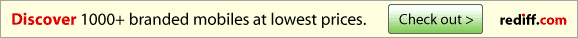 hide details 8/11/10kindly send me a soft copy of the engish holy QurantanxEngr. Oyedeji O.OlajubuTHREE O’s NIG Ltd.a: Suit A1 Bodsar Plaza, Area 11,Garki, Abuja, Nigeria 
t: +234 812 329 6145 m: +234 803 329 6145  w:www.threeosnigltd.com
This electronic message contains information from THREE O’s NIG Ltd which may be privileged or confidential. The information is intended  to be the use of the individual(s) or entity named above. if you are not intended recipient be aware that any disclosure,coping, distribution or use of the contents of this information is prohibited. if you have received this electronic message in error, please notify us by telephone or email (to the number or address above) immediately.   kindly send me a soft copy of the engish holy QurantanxEngr. Oyedeji O.OlajubuTHREE O’s NIG Ltd.a: Suit A1 Bodsar Plaza, Area 11,Garki, Abuja, Nigeria 
t: +234 812 329 6145 m: +234 803 329 6145  w:www.threeosnigltd.com
This electronic message contains information from THREE O’s NIG Ltd which may be privileged or confidential. The information is intended  to be the use of the individual(s) or entity named above. if you are not intended recipient be aware that any disclosure,coping, distribution or use of the contents of this information is prohibited. if you have received this electronic message in error, please notify us by telephone or email (to the number or address above) immediately.   kindly send me a soft copy of the engish holy QurantanxEngr. Oyedeji O.OlajubuTHREE O’s NIG Ltd.a: Suit A1 Bodsar Plaza, Area 11,Garki, Abuja, Nigeria 
t: +234 812 329 6145 m: +234 803 329 6145  w:www.threeosnigltd.com
This electronic message contains information from THREE O’s NIG Ltd which may be privileged or confidential. The information is intended  to be the use of the individual(s) or entity named above. if you are not intended recipient be aware that any disclosure,coping, distribution or use of the contents of this information is prohibited. if you have received this electronic message in error, please notify us by telephone or email (to the number or address above) immediately.   hide details 8/12/10hide details 8/12/10hide details 8/12/10hide details 8/12/10hide details 8/12/10hide details 8/12/10mail me a soft cof Holy Quranhide details 8/12/10Dear Brother in islam,Kindly email me a soft copy of Holy Quran.A.Misbah Mohammedhide details 8/12/10hide details 8/12/10Assalamu alaikum.hide details 8/12/10assalamu alaikum.kindly sent to my mail sof copy of complete quran.    ma assalam.hide details 8/12/10hide details 8/12/10hide details 8/12/10hide details 8/12/10hide details 8/12/10Salam,Please could you oblig me the soft copy of the holy quran.BissalamSanihide details 8/12/10hide details 8/12/10hide details 8/12/10Salam alaekum waramatullah wabarakatu,

Kindly send me a copy of the soft quran. May Almighty Allah bless you abundantly.

Ma salam.

Bayo Ibrahim

Please reply through: aoibrahim2009@gmail.comSalam alaekum waramatullah wabarakatu,

Kindly send me a copy of the soft quran. May Almighty Allah bless you abundantly.

Ma salam.

Bayo Ibrahim

Please reply through: aoibrahim2009@gmail.comDelivery FailedXhide details 8/12/10Delivery FailedXhide details 8/12/10hide details 8/12/10Temporary Reply Re: Request Free Soft Copy of the Holy Quran!ReplyI will reply u soon.. insha ALLAH

--

السلام علیکم و رحمۃ اللہ وبرکاتہ
--
*والسلام مع الاکرام*
*
*
*
*Delivery FailedXhide details 8/12/10Delivery FailedXhide details 8/12/10Delivery FailedXshow details 8/12/10hide details 8/13/10hide details 8/13/10hide details 8/13/10hide details 8/13/10hide details 8/13/10hide details 8/13/10hide details 8/13/10hide details 8/13/10hide details 8/13/10hide details 8/13/10pl send me soft copy of the HOLY QURA'NAli,JharkhandIndiahide details 8/13/10hide details 8/13/10hide details 8/13/10608-1041a.jpg
11K   View   Download  stampa_girl_line_en.gif
46K   View   Download  hide details 8/13/10hide details 8/14/10assalamualaikum.


pls let me have a soft copy of the quranhide details 8/14/10hide details 8/14/10hide details 8/14/10hide details 8/14/10hide details 8/14/10hide details 8/14/10hide details 8/14/10hide details 8/15/10Pls. send me the soft copy of Holy Quran..Thanking you,Noushad ali hide details 8/15/10Assalamu Alaikum,               i would like to get the copy of holy quran full version, so kindly send me back and do the needful.AasimAssalamu Alaikum,               i would like to get the copy of holy quran full version, so kindly send me back and do the needful.AasimAssalamu Alaikum,               i would like to get the copy of holy quran full version, so kindly send me back and do the needful.Aasimhide details 8/16/10hide details 8/16/10KINDLY SEND TO ME A FREE SOFT COPY OF THE HOLY QURANSIGN: AL AMINhide details 8/16/10Salamu Alaekum,Pls I need a free copy of the Qur'an.Jazakallahu khaeran.Ibrahim Taofik.hide details 8/16/10hide details 8/17/10hide details 8/17/10hide details 8/17/10hide details 8/18/10hide details 8/18/10Assalam Mallakun,

Pls kindly send to me softcopy of the Holy Quran.

May Allah reward you bountifully

Thank you, Masalamhide details 8/18/10hide details 8/17/10hide details 8/19/10hide details 8/19/10Can i request the copy of the Holy Quran ?thank you hide details 8/19/10hide details 8/20/10Please send me the soft copy of the Holy Qur'an.Jazak Allah